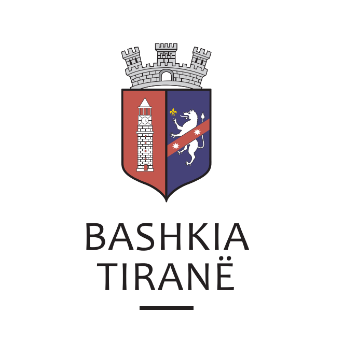                                                                         R  E P U  B  L  I  K  A    E    S  H  Q  I  P  Ë  R  I  S  Ë                                                           KËSHILLI BASHKIAK V E N D I MNr.112, datë 25.10.2019“PËRDHËNIEN E NDIHMËS FINANCIARE PËR PËRBALLIMIN E DËMEVE TË SHKAKTUARA NGA FATKEQËSI TË NDRYSHME, PËR DISA FAMILJE QË BANOJNË NE TERRITORIN ADMINISTRATIV TË BASHKISË TIRANË”Në mbështetje të nenit 8, pika 2, nenit 9, pika 1, nënpika 1.1, shkronja “b”, nenit 29, pika 1, nenit 55, pikat 2 dhe 6, të ligjit nr. 139/2015, “Për vetëqeverisjen Vendore”, të ndryshuar, ligjit nr. 45/2019, “Për mbrojtjen civile”, Kreut III, pika 1, shkronja “ë”, të vendimit nr. 329, datë 16.05.2012, të Këshillit të Ministrave “Për kriteret dhe procedurat e dhënies së ndihmës shtetërore financiare për mbulimin e dëmeve të shkaktuara nga fatkeqësi natyrore ose fatkeqësi të shkaktuara nga veprimtaria njerëzore”, vendimit nr. 159, datë 21.12.2018, të Këshillit Bashkiak “Për miratimin e Programit Buxhetor Afatmesëm 2019-2021 dhe detajimin e buxhetit të Bashkisë së Tiranës për vitin 2019”, të ndryshuar, me propozim të kryetarit të Bashkisë,	                                          KËSHILLI BASHKIAK                                                                 VENDOSI:I.	Të akordojë një ndihmë financiare për familjet e poshtëshënuara:1. 	Z. Gramos  Dyrmishi  717, 046.50  (shtatëqind e shtatëmbëdhjetë mijë e dyzet e gjashtë 	pikë pesëdhjetë) lekë.2.	Z. Flamur Orgji 176,228.50 (njëqind e shtatëmbëdhjetë e gjashtë mijë e dyqind e njëzet e 	tetë pikë pesëdhjetë) lekë.3. 	Znj. Mynevere  Dajçi  287,845.50 (dyqind e tetëdhjetë e shtatë mijë e tetëqind e dyzet e 	pesë pikë pesëdhjetë) lekë.4. 	Z. Ahmet  Mici 453,788.00 (katërqind e pesëdhjetë e tre mijë e shtatëqind e tetëdhjetë e 	tetë) lekë.5. 	Z. Refat  Aga  384,328.00 (treqind e tetëdhjetë e katër mijë e treqind e njëzet e  tetë ) lekë.6. 	Z. Fatbardh  Shehaj 386,926.00 (treqind e tetëdhjetë e gjashtë mijë e nëntëqind e njëzet e  	gjashtë) lekë.7. 	Znj. Hava Nallbani 558,339.50 (pesëqind e pesëdhjetë e tetë mijë e treqind e tridhjetë nëntë  	pikë pesëdhjetë) lekë.8. 	Z. Genti  Lasku  508,962.00 (pesëqind e tetë mijë e nëntëqind e gjashtëdhjetë e dy) lekë.9. 	Z. Mentor Koçi 123,763.00 (njëqind e njëzet e tre  mijë e shtatëqind e gjashtëdhjetë e tre) 	lekë.10. 	Z. Gazment  Koxhaj   206,000.00 (dyqind e gjashtë mijë) lekë.11. 	Znj. Shpresa  Dervishi  270,000.00 (dyqind e shtatëdhjetë mijë ) lekë12. 	Z. Sokol  Koxha  47,164.00 (dyzet e shtatë mijë e njëqind e gjashtëdhjetë e katër) lekëII. Efektet financiare të pikës 1 të këtij vendimi të përballohen nga fondi i emergjencave i parashikuar në Buxhetin e Bashkisë së Tiranës për vitin 2019.III. Ngarkohet Drejtoria e e Përgjithshme e Objekteve në Bashkëpronësi, Administrimit 	të Njësive Administrative dhe Emergjencave Civile dhe Drejtoria e Përgjithshme e Menaxhimit Financiar për zbatimin e këtij vendimi.Ky vendim hyn në fuqi sipas përcaktimeve të pikës 6 të nenit 55 të ligjit nr. 139/2015, “Për vetëqeverisjen vendore”, të ndryshuar, dhe pas konfirmimit nga institucioni i Prefektit të Qarkut Tiranë.N Ë N K R Y E T A R VJOLLCA BRAHO